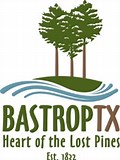 City of Bastrop Inspection Requirements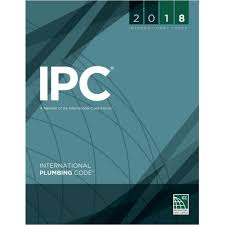 International Plumbing Code (IPC)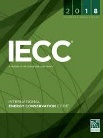 NOTE: The commercial (C) and residential (R) energy code inspections as required by the International Energy Conservation Code (IECC) are incorporated in the IPC inspections listed and are preceded by the letters IECC.107.2 Required inspections and testingUnderground inspection shall be made after trenches or ditches are excavated and bedded, piping installed, and before backfill is put in place.  Where excavated soil contains rocks, broken concrete, frozen chunks, and other rubble that would damage or break the piping or cause corrosive action, clean backfill shall be on the job siteRough-in inspection shall be made after the roof, framing, fireblocking, firestopping, draftstopping, and bracing are in place and all storm and water distribution piping is roughed-in and prior to the installation of wall or ceiling membranesIECC C105.2.3 Verify the type of insulation, R-values, protection required, controls and heat traps as requiredIECC R105.2.3 Verify compliance as to types of insulation and corresponding R-values and protection and required controlsFinal inspection shall be made after the building is complete, all plumbing fixtures are in place and properly connected, and the structure is ready for occupancy*The code official is authorized to make or require other inspections of any construction work to ascertain complianceCity of Bastrop InspectionsPlumbing RoughPlumbing Underground SewerPluming Underground WaterPlumbing Above Ceiling (C)Plumbing copper/PEXPlumbing Top OutGrease Trap Inspection (C)Plumbing Gas TestMed Gas (C)Fire Line Rough (C)Plumbing Gas Meter ReleaseCSIPlumbing Final